РОССИЙСКАЯ ФЕДЕРАЦИЯ АДМИНИСТРАЦИЯ МУНИЦИПАЛЬНОГО ОБРАЗОВАНИЯБУДОГОЩСКОЕ ГОРОДСКОЕ  ПОСЕЛЕНИЕКИРИШСКОГО МУНИЦИПАЛЬНОГО РАЙОНАЛЕНИНГРАДСКОЙ ОБЛАСТИПОСТАНОВЛЕНИЕ  От 20 февраля 2018 года_№ __17_В целях привлечения населения к занятиям лыжным спортом, организации содержательного досуга населения, пропаганды здорового образа жизни администрация муниципального образования Будогощское городское поселение Киришского муниципального района  Ленинградской области ПОСТАНОВЛЯЕТ:Утвердить Положение о проведении спортивного праздника «Лыжня Будогощи» муниципального образования Будогощское городское поселение Киришского муниципального района Ленинградской области в соответствии с приложением  к настоящему постановлению.Провести спортивный  праздник «Лыжня Будогощи» муниципального образования Будогощское городское поселение Киришского муниципального района Ленинградской области 03 марта 2018 года с 12 часов 00 минут.Место проведение спортивного праздника «Лыжня Будогощи» муниципального образования Будогощское городское поселение Киришского муниципального района Ленинградской области определить территорию детско-юношеской базы отдыха «Орленок».Регистрация участников проводится на территории детско-юношеской базы отдыха «Орленок» 03 марта 2018 года с 12 часов 00 минут.Специалисту 1 категории  администрации Н.С. Павлюк разместить настоящее постановление     на официальном сайте администрации, опубликовать в газете «Будогощский вестник» и разместить на досках объявлений.Настоящее постановление вступает в силу со дня его опубликования.Контроль за исполнением постановления возложить на специалиста 1 категории Н.С. ПавлюкГлава администрации	И.Е. РезинкинРазослано: в дело- 2, прокуратура, М.Р. Катышевой, С.В. Фролову , Н.С. ПавлюкПриложениеК постановлению Главы администрацииМО Будогощское городское поселениеКиришского муниципального района Ленинградской области                                                                                      от «_20_» февраля 2018 года № 17.Положениео проведении спортивного праздника «Лыжня Будогощи».1.      Цели и задачиМероприятие  проводятся с целью:- привлечения населения к занятиям лыжным спортом;- организация содержательного досуга населения;- пропаганда здорового образа жизни.2. Сроки и место проведенияМесто и время проведения спортивного праздника «Лыжня Будогощи» ежегодно определяется руководством проведения мероприятия. 3. Руководство проведения мероприятияОбщее руководство осуществляет муниципальное учреждение «Совет депутатов муниципального образования  Будогощское городское поселение Киришского муниципального района Ленинградской области» в лице заместителя председателя Совета депутатов, администрация муниципального образования Будогощское городское поселение Киришского муниципального района Ленинградской области, в лице главы администрации поселения, Будогощский районный Дом культуры, в лице заведующей.  Главный судья назначается путем голосования руководства на месте проведения мероприятия,  до начала спортивного праздника «Лыжня Будогощи».Непосредственное проведение и организация осуществляется заместителем председателя Совета депутатов, заведующей Будогощским районным Домом культуры.  4. Допуск к участию в мероприятияхМероприятия  лично-командные. К участию в мероприятиях допускаются школьники 1-11 классы, студенты, производственные коллективы, жители поселения. 5. Условия проведения мероприятияВозрастные группы:дети 	1-2 классы – 400 м	3-4 классы- 600 м	5-8 классы – 1 км	9-11 классы- 1 кмженщины      до 35 лет – 2 км;женщины       36 лет и старше  - 2 км;мужчины      до 40 лет  - 2 км;мужчины      41 года и старше – 2 км.Командный зачет (количество участников в команде не более 10 человек, зачет по 3 лучшим местам в общем протоколе).6. Программа мероприятия- 12-00  регистрация участников;- 12-30  церемония открытия;- 13-00  старт гонки.7. НаграждениеУчастники, занявшие призовые места в своих возрастных группах награждаются медалями, грамотами. Команды награждаются грамотами.8. Финансовые расходыРасходы, связанные с подготовкой, организацией, проведением и награждением мероприятий осуществляется за счет средств местного бюджета администрации муниципального образования Будогощское городское поселение Киришского муниципального района Ленинградской области. Питание и проезд участников за счет командирующих организаций. Ответственность за жизнь, здоровье и безопасность участников соревнований несет командирующая организация и родители.9. Особые условия9.1	Участникам соревнований при себе иметь комплект лыж!9.2	Соревнования проводятся при  t º наружного воздуха не ниже 18 градусов.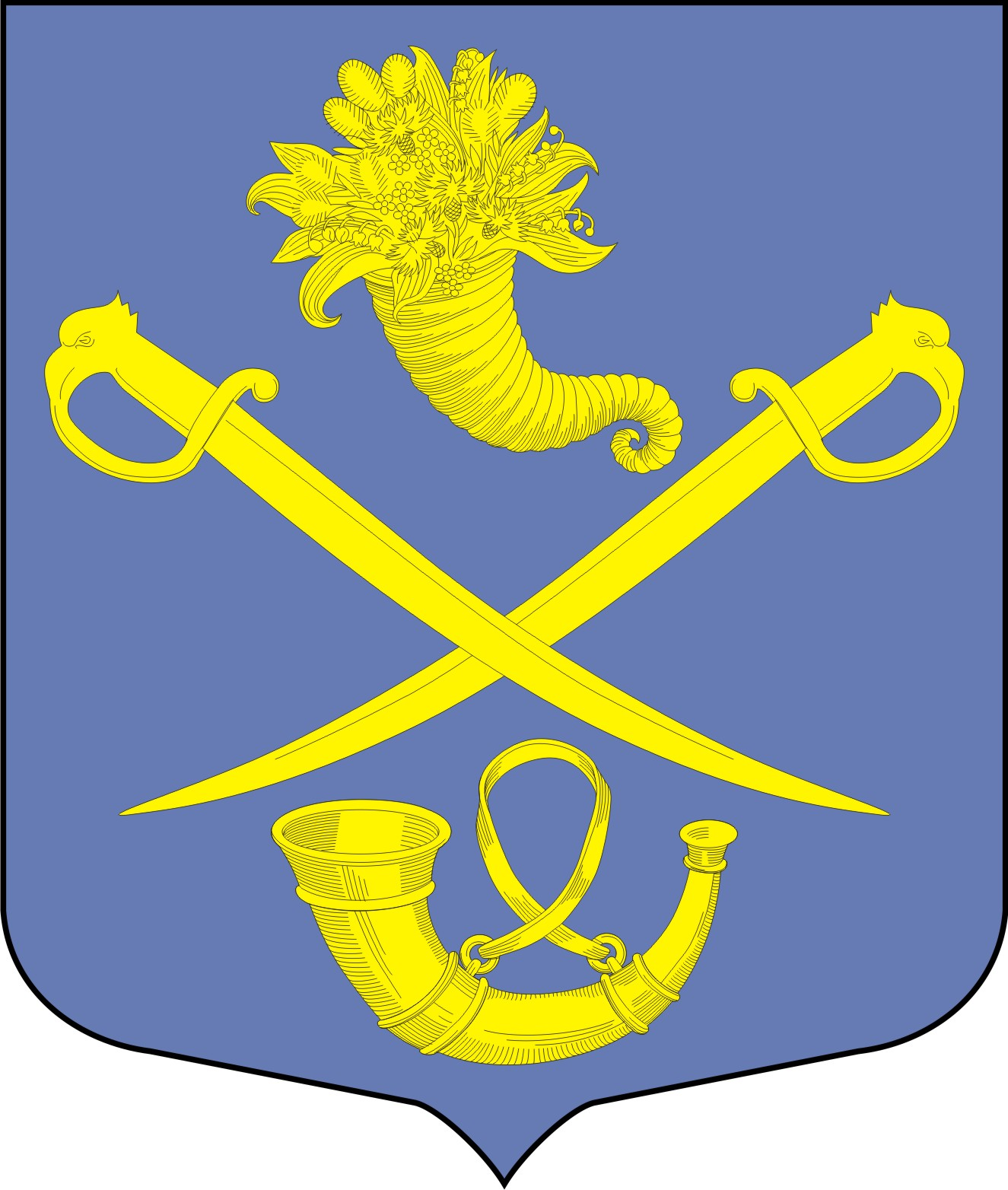 